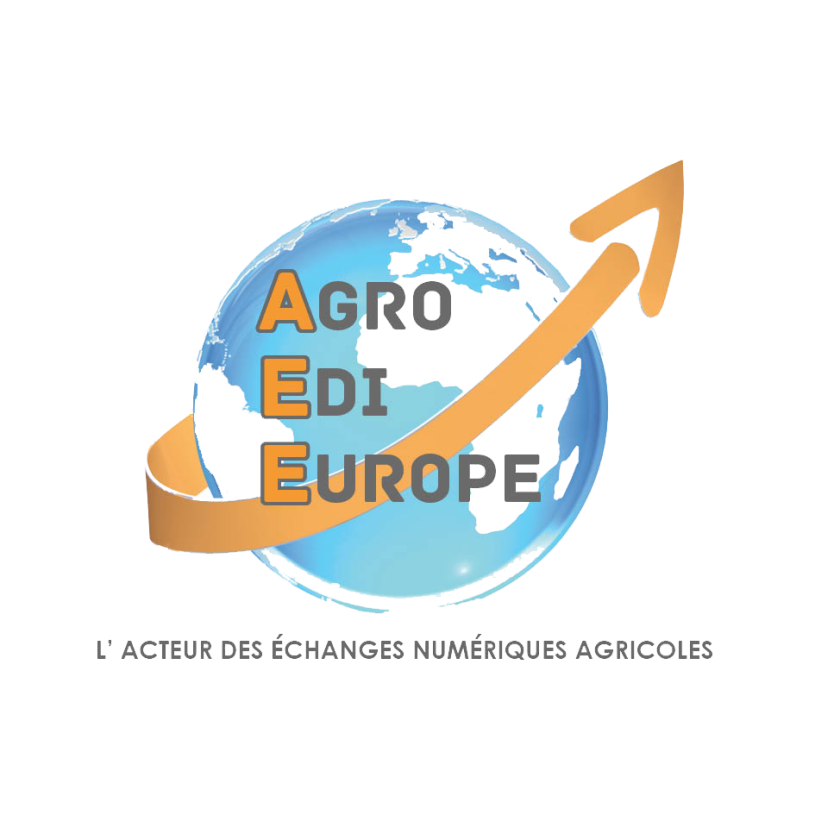 GUIDE UTILISATEURMESSAGE : PRICATDESCRIPTION DES kits et des offres commerciales mettant en œuvre un ou plusieurs articles décrits dans une offreSecteur d’activité : Approvisionnement agricole Document de travailNORME : EDIFACT - REPERTOIRE : D97ADate de dernière mise à jour : 25/04/2022« Propriété exclusive d’Agro EDI Europe. Toute utilisation est strictement réservée aux membres d’Agro EDI Europe,  dans le respect des Conditions Générales d'Utilisation accessibles sur le site de l’association – Reproduction interdite».SOMMAIRE1	Gestion des versions	22	Préambule	33	Statut	44	Définitions	45	Principes et usage	46	Règles de gestion globales	66.1	Recommandation générale	66.2	Identification des kits et des composants	66.3	Liste des données utilisées dans le catalogue des kits et offres commerciales	77	Diagramme et détail du message	87.1	Le diagramme de classe	97.2	Description du message	107.2.1	EN-TETE DU CATALOGUE DES KITS ET OFFRES COMMERCIALES	137.2.2	DESCRIPTION PARTIE GROUPAGE ARTICLES	157.2.3	DESCRIPTION COMPOSANTS DU GROUPAGE ARTICLES	298	Annexes	338.1	Table des unités de mesure	338.2	Identification du moyen de transport	348.3	Codes EAN 13 génériques	35Gestion des versionsPréambuleCe guide utilisateur reprend les spécifications de la norme EDIFACT D97A PRICAT qui permet la transmission d'informations sur les prix et les détails du catalogue des marchandises et les services offerts par un vendeur à un acheteur.Le message PRICAT communique des informations descriptives, logistiques et tarifaires article par article.
En fonction des accords entre les partenaires, le message peut véhiculer uniquement des informations générales sur les produits, valables pour l'ensemble des clients. Cependant, le même message peut être utilisé pour fournir à un client des informations qui lui sont spécifiques, par exemple, des conditions spéciales et des prix particuliers.Il est structuré comme suit :L’objectif de ce guide utilisateur AEE est de permettre de décrire un catalogue des kits avec leur composition (articles qui les composent), la période d’application et l’offre commerciale associée.On entend par kit dans ce document une offre commerciale mettant en œuvre un ou plusieurs articles décrits dans une offreStatutType de message : PRICATRépertoire de référence : EDIFACT D.97ASubset : AGRO EDI EUROPEFilière : Approvisionnement agricoleStatut : Document de travailDéfinitionsLa catalogue des kits décrit la composition des kits avec la possibilité de hiérarchiser les composants.On entend par kit dans ce document une offre commerciale mettant en œuvre un ou plusieurs articles décrits dans une offreTechniquement, un kit est un ensemble d’articles/composants faisant l’objet d’une offre commerciale pendant une période donnée. Il se différencie du pack du fait que les articles du kit sont dissociables et peuvent être vendus séparément en dehors de l’offre commerciale contrairement au pack.Un kit ne peut être modifié dans le temps et toute modification de son contenu entraîne la création d’un nouveau kit à l’exception des périodes d’application et des tarifs associés. La composition du kit doit rester constante.Le kit n’a pas d’identification logistique mais est une association de composants ayant chacun leur propre identification logistique. Il doit avoir une identification commerciale (code interne ou EAN).Les articles qui composent un kit peuvent être des produits et des services.Principes et usageLe message EDI s’appuie sur une description du message normalisée et des règles de gestion. Ces deux aspects ne doivent pas être dissociés lors de l’installation du message.Le catalogue des kits a vocation à être échangé entre des partenaires qui ont besoin de connaître la composition des kits pour gérer ces dernier dans les échanges de données commerciaux et logistiques (ex : partenaires clients-fournisseurs) et la gestion des composants dans les entrepôts (ex : partenaires internes, plateformes logistiques)La transmission d’un message PRICAT de description des kits entre partenaires devra obligatoirement être précédé par la mise à disposition d’un catalogue articles. Le catalogue articles doit décrire l’ensemble des composants potentiels des kits en tant qu’article (produit, services, etc.).Cette mise à disposition peut avoir plusieurs formes : transmission de fichier (PRODAT, excel, autre), mise à jour phytodata, etc.Le propriétaire du catalogue doit s’assurer que les caractéristiques et tarifs qui sont présentés dans ce message sont en phase avec le contrat.Ce message a pour vocation d’être utilisé dès lors que le catalogue des kits comporte un ou plusieurs nouveaux kits ou une évolution de tarif.Les articles constituant les composants d’un kit sont codifiés dans le catalogue articles du fournisseur.Les kits qui font l’objet d’un message sont codifiés.Règles de gestion globalesRecommandation généraleNombre de décimales recommandé pour le calcul et l’affichage :Des prix unitaires : 6 décimalesDes montants : 2 décimalesDes quantités : 3 décimalesIdentification des kits et des composantsLes articles constituant les composants d’un kit sont codifiés dans le catalogue articles du fournisseur.Les kits qui font l’objet d’un message sont codifiés.Liste des données utilisées dans le catalogue des kits et offres commercialesEnveloppe du Catalogue						En-tête du CatalogueDescription du groupage articlesDescription des composants du groupage articleFin du Catalogue						Diagramme et détail du messageLes segments sont présentés dans la séquence selon laquelle ils apparaissent dans le message. L'étiquette de segment est suivie d'un M pour Mandatory (obligatoire), d'un C pour Conditional (conditionnel), du nombre maximum d'occurrences et de la description du segment.En lisant de la gauche vers la droite, la première colonne dans le tableau du segment indique le numéro de la donnée élémentaire suivant la séquence d'apparition dans le segment EDIFACT standard. Son libellé en clair apparaît dans la quatrième colonne.La deuxième colonne donne le statut vis-à-vis de la norme UN/CEFACT EDIFACT : M pour Mandatory (obligatoire), d'un C pour Conditional (conditionnel)La troisième colonne permet de spécifier la longueur et le format de l'élément de données. Les trois premières colonnes rendent compte de la structure originelle EDIFACT.Dans la dernière colonne, sont présentées des observations et des valeurs de codes utilisées pour les éléments de données spécifiquement dans le message.Les éléments de données Mandatory dans les segments EDIFACT gardent le même statut dans les règles de gestion fixées par AGRO EDI EUROPE.AGRO EDI EUROPE définit 3 types de statut pour les données élémentaires conditionnelles d'EDIFACT, qu'il s'agisse d'éléments de données simples ou composites. Ces statuts sont listés ci-dessous et sont identifiés par les abréviations suivantes :R - Utilisation requiseA - Utilisation recommandée ou conseilléeC - Utilisation conditionnelleLe diagramme de classe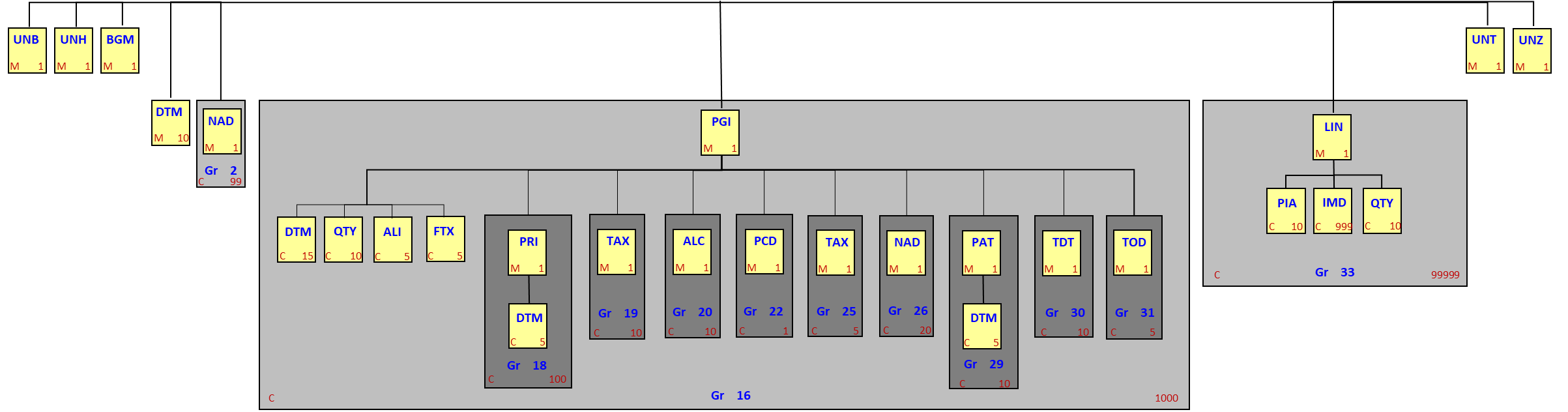 Description du messageUNAL’utilisation ou non du segment UNA doit être décidée au préalable par les partenaires de l’échange (accord d’interchange)UNBNote : Revoir le cas du destinataire en cas de distribution globale Règle de gestion : Ce segment identifie l’émetteur au sens technique et télécom Il est préconisé d’utiliser le code EAN (GLN ou identifiant lieu fonction AEE) ou le SIRETUNHRègle de gestion : Utilisation du code KITS X : KITS = constant et X = numéro de versionExemple : v0.4 >= KITS 0.4Les versions valides acceptées dans les échanges à une date données sont la version en cours (X) et la version précédente (X-1)EN-TETE DU CATALOGUE DES KITS ET OFFRES COMMERCIALESBGMDTMRègles de gestion : DTM + 137 : la date du message est une donnée obligatoireGROUPE 2 [NAD]Règles de gestion : Ce segment identifie l’émetteur du messageDESCRIPTION PARTIE GROUPAGE ARTICLESGROUPE 16 [PGI – DTM – QTY – ALI – FTX]PGIRègle de gestion :Ce segment permet de décrire le niveau de regroupement utilisé : catalogue des prix ou groupe d’articles (ex : kit)Données 5379 Utilisation des types de groupe :« 3 Catalogue » pour transmettre les tarifs des articles unitaires« 11 Groupe de produits » pour transmettre la description d’un kit (composants et prix)Données 3388 Identification groupe de produit :Si la donnée 5379 = 11 Groupe de produits, alors il faut préciser l’identifiant du groupe de produit dans la donnée 5388DTM Règles de gestion Précision de la période de validité d’un kit : utilisation des codes 194 (début de période) et 206 (fin de période)Précision de la période de promotion : utilisation des codes 15 et 16 pour préciser la date de début et de fin de la promotionQTYRègles de gestion :Segment à utiliser uniquement si le groupage article est un kitALICe segment n’est pas obligatoire.FTXRègles de gestion :Ce segment permet de transmettre la désignation du kit décritGROUPE 18 [PRI – DTM] PRIDTM Règles de gestion Précision de la période de validité du prix d’un kit : utilisation des codes 194 (début de période) et 206 (fin de période)Précision de la période de promotion : utilisation des codes 15 et 16 pour préciser la date de début et de fin de la promotionGROUPE 19 [TAX]TAXGROUPE 20 [ALC – ALI]ALCRègles de gestion :Une remise ou frais doit être exprimée soit en % OU soit en montant unitaire (valeur absolue).Seuls les frais/remises particuliers sont codés en C214/7161. Pour les autres, il n'y a pas pour l'instant de codificationFrais de port : si les frais de port sont indiqués au niveau du groupage articles, ils sont soumis au taux de TVA du groupage articles.GROUPE 22 [PCD]PCDRègles de gestion :Pour une remise de 3%, le chiffre à mentionner dans la donnée C501-5482 est "3" et non "0.03"Exemple :PCD+1:3'GROUPE 25 [TAX]TAXRègle de gestion à préciser à l’usageGROUPE 26 [NAD]NADRègles de gestion : Le code SE est utilisé pour indiquer le fournisseur qui factureLe fournisseur d'origine est indiqué avec le code SUSi les adresses sont indiquées, elles doivent être décrites au format structuré (C080 C059 3164 3251 3207).L'identification des partenaires se fait avec un code EAN 13 (code 9) ou code identifiant (AEE) (code 312) ou le SIRET (code 107). Les codes EAN ou AEE sont à privilégier.L’utilisation du code 91 est à réserver lorsqu’il n’y a pas de code EAN13, ni SIRET (importateurs étrangers).GROUPE 29 [PAT – DTM]PATRègles de gestion :Cas de Figures : Standard : renvoie aux conditions générales de vente du fournisseur : PAT+1' (la date d'échéance sur facture sera calculée selon les CGV)Date fixe demandée : PAT+3'  DTM+209:20003112:102'    (= le client demande à payer le 31/12/00)DTMRègles de gestion :Si le segment PAT = PAT+3' alors le segment DTM doit être renseigné comme l’exemple suivant : DTM+209:201103112:102' (= le client demande à payer le 31/12/2011)GROUPE 30 [TDT]TDTGROUPE 31 [TOD]TODDESCRIPTION COMPOSANTS DU GROUPAGE ARTICLESGROUPE 33 [LIN – PIA – IMD – MEA – QTY]LINRègle de gestion :Code interne fournisseur : ce code doit être utilisé exclusivement dans des échanges de données internes à l’entreprise et son groupe. Les articles doivent être identifiés par un code EAN 13 dans les échanges entre partenaires hors échanges internes.PIAUtilisation du qualifiant :Le Code 4 sert à donner l’EAN de l’article remplacéLe Code 1 sert à donner un autre Code article quand il n’y a pas d’EAN (en général c’est le Code SA = code interne fournisseur)Le Code 5 sert pour toutes les identifications complémentairesIdentifications complémentaires :N° d’article fournisseur : Numéro interne attribué à l’article par le fournisseurCode AMM : Numéro d’AMM associé à l’articleCode douanier : code douanier associé à l’articleCode d’article de l’acheteur : Numéro interne attribué à l’article par le clientEAN Produit remplacé : EAN de l’article remplacéTableau récapitulatif de l’utilisation de l’identification complémentaire des articles :IMDQTYRègle de gestion :Ce segment QTY permet de décrire la quantité d’articles qui compose un kit. Les services sont quantifiés en pièce.UNTUNZAnnexesTable des unités de mesureTable de références : ONU/ Recommandation N° 20 : Codes des unités de mesures utilisées dans le commerce internationalIdentification du moyen de transport Codes EAN 13 génériquesVersionObservationsDate de mise à jourV01ère version Guide Utilisateur25/05/2022Partie entière*Partie décimale*Prix unitaires96Calculs intermédiaires dans la cascade (montant unitaire remise, charge)136Pourcentage64Taux de change66Montant total ligne162Montant total pied162Quantités123DonnéeSegmentIdentifiant de l’Emetteur	UNBIdentifiant du Destinataire*UNBRéférence d’InterchangeUNBDonnéeSegmentType du DocumentBGMDate du DocumentDTMEmetteur du CatalogueNADDonnéeSegmentIdentification du groupage d’articles : catalogue ou kitsPGIPériode de validité du kit ou de l’offre commercialeDTMQuantité minimum de commande du kitQTYConditions spéciales de commercialisation du groupage d’articlesALIDésignation / libellé du kitFTXTarif qui s’applique au kitPRIPériode de validité du tarif appliqué au kitDTMTaxe(s) qui s’applique(nt) au groupage d’articlesTAXIdentification des remises ou frais qui s’applique au groupage d’articlesALCPourcentage de la remise ou fraisPCDTaxe(s) qui s’applique(nt) aux remises/fraisTAXIdentification du fournisseur factureur et/ou fournisseur d’origine = celui qui constitue le groupage d’articleNADConditions de paiement associés au groupage d’articlesPATDate d’échéance si une échéance est mentionnée dans les conditions de paiementDTMMode / moyen de transport pour le groupage d’articlesTDTConditions de livraison / transport pour le groupage d’articlesTODDonnéeSegmentIdentification de l’articleLINIdentification complémentaire de l’articlePIADésignation ou libellé de l’articleIMDQuantité d’articles qui compose un kitQTYDonnéeSegmentIdentifiant de l’Emetteur	UNTIdentifiant du Destinataire*UNZUNBM1Entête d’interchangeFonction : Débuter, identifier et indiquer un interchange.Fonction : Débuter, identifier et indiquer un interchange.Fonction : Débuter, identifier et indiquer un interchange.Fonction : Débuter, identifier et indiquer un interchange.Fonction : Débuter, identifier et indiquer un interchange.DonnéeStatutFormatLibelléContenu/CommentairesS001MIdentifiant de la syntaxe  0001Ma4Identifiant de syntaxe.–UNOC : CEE/ONU – jeu de caractères de niveau C.   0002Mn1Numéro de version de syntaxe–1 : constante S002MEmetteur de l’interchange  0004Man..35Identification de l’émetteurSIRETSIRENCode ean13 EmetteurCode Identifiant lieu fonction AEE  0007Can..4Qualifiant du code d’identification du partenaire107 : SIRET / SIREN (Insee) 14 : EAN312 : Codification AEE (identifiants lieux fonction)  0008Can..14Adresse d’acheminement en retourS003MDestinataire de l’interchange  0010Man..35Identification du destinataireSIRETSIRENCode ean13 DestinataireCode Identifiant lieu fonction AEE  0007Can..4Qualifiant du code d’identification du partenaire107 : SIRET / SIREN (Insee) 14 : EAN312 : Codification AEE (identifiants lieux fonction)  0014Can..14Adresse de routageS004MDate/heure d’établissement  0017Mn6DateDate  0019Mn4HeureHeure0020Man..14Référence de contrôle de l’interchangeN° InterchangeS005#Référence ou mot de passe du destinataire  0022*an..14Référence destinataire/mot de passe  0025*an2Qualifiant du mot de passe/référence du récepteur.0026Can..14Référence application–PRICAT : type de message0029#a1Code de priorité pour le traitement0031#n1Demande d’accusé réception0032#an..35Identifiant de l’accord d’échange0035Cn1Indicateur de test–1 : si testUNHM1Entête de messageFonction : Déclencher, identifier et définir un message.Fonction : Déclencher, identifier et définir un message.Fonction : Déclencher, identifier et définir un message.Fonction : Déclencher, identifier et définir un message.Fonction : Déclencher, identifier et définir un message.Fonction : Déclencher, identifier et définir un message.DonnéeStatutFormatLibelléContenu/Commentaires0062Man..14Numéro de référence du message N° du messageS009MIdentifiant du message  0065Man..6Identifiant du type de message–PRICAT : Message « Catalogue des prix et/ou composition des kits »   0052Man..3Numéro de la version du type de message.–D : constante   0054Man..3Numéro de la révision du message–97A : constante   0051Man..2Agence de contrôle–UN : Messages normalisés des Nations Unies, TRADE/WP.4/CEE/ONU   0057Can..6Code attribué par l’association–KITS X : numéro de version0068#an..35Référence commune d’accèsS010#Statut du transfert  0070*n..2Séquence des transferts  0073*a1Premier et dernier transfertsBGMM1Début du messageFonction : Indiquer le type et la fonction d’un message et en transmettre le numéro d’identification.Fonction : Indiquer le type et la fonction d’un message et en transmettre le numéro d’identification.Fonction : Indiquer le type et la fonction d’un message et en transmettre le numéro d’identification.Fonction : Indiquer le type et la fonction d’un message et en transmettre le numéro d’identification.Fonction : Indiquer le type et la fonction d’un message et en transmettre le numéro d’identification.DonnéeStatutFormatLibelléContenu/CommentairesC002CNom du document ou message  1001Man..3Nom du document ou message (en code)–9 : Catalogue des prix et/ou composition des kits  1131Can..3Qualifiant de la liste des codes.  3055Can..3Organisme responsable de la liste de codes (en code)  1000Can..35Nom du document ou message1004#an..35Numéro du document ou message1225#an..3Fonction du message (en code)4343#an..3Type de réponseDTMM10Date ou heure ou périodeFonction : Indiquer une date et/ou une heure ou une période.Fonction : Indiquer une date et/ou une heure ou une période.Fonction : Indiquer une date et/ou une heure ou une période.Fonction : Indiquer une date et/ou une heure ou une période.Fonction : Indiquer une date et/ou une heure ou une période.DonnéeStatutFormatLibelléContenu/CommentairesC507MDate ou heure ou période  2005Man..3Qualifiant de la date ou heure ou période–137 : Date/heure de message/document   2380Ran..35Date ou heure ou période Date  2379Ran..3Qualifiant du format de la date ou heure ou période–102 : AAAAMMJJ GROUPE 2C99[NAD]NADM1Nom et adresse[Groupe 2]Fonction : Indiquer le nom et/ou l’adresse et la fonction leur correspondant.Fonction : Indiquer le nom et/ou l’adresse et la fonction leur correspondant.Fonction : Indiquer le nom et/ou l’adresse et la fonction leur correspondant.Fonction : Indiquer le nom et/ou l’adresse et la fonction leur correspondant.Fonction : Indiquer le nom et/ou l’adresse et la fonction leur correspondant.DonnéeStatutFormatLibelléContenu/Commentaires3035Man..3Qualifiant de l’intervenant–FR : Emetteur du messageC082CInformations détaillées sur l’identification de l’intervenant  3039Man..35Identification de l’intervenantSIRETSIRENCode ean13 EmetteurCode Identifiant lieu fonction AEECode interne fournisseurs étrangers  1131#an..3Qualifiant de la liste des codes.  3055Can..3Organisme responsable de la liste de codes (en code)9 : EAN107 :  SIRET / SIREN (Insee) 312 : Codification AEE92 : Code interne client /acheteur (pour les Fournisseurs étrangers sans EAN)C058#Nom et adresse  3124*an..35Ligne du nom et de l’adresse  3124*an..35Ligne du nom et de l’adresse  3124*an..35Ligne du nom et de l’adresse  3124*an..35Ligne du nom et de l’adresse  3124*an..35Ligne du nom et de l’adresseC080CNom de l’intervenant  3036Man..35Nom de l’intervenant  3036Can..35Nom de l’intervenant  3036Can..35Nom de l’intervenant  3036#an..35Nom de l’intervenant  3036#an..35Nom de l’intervenant  3045#an..3Format du nom de l’intervenant (en code)C059CRue  3042Man..35Rue et numéro ou boîte postale  3042*an..35Rue et numéro ou boîte postale  3042*an..35Rue et numéro ou boîte postale  3042*an..35Rue et numéro ou boîte postale3164#an..35Nom de la ville3229#an..9Identification de la division territoriale3251#an..9Code postal3207#an..3Pays (en code)GROUPE 16C1000[PGI – DTM – QTY – ALI – FTX]PGIM1Informations sur le groupe d’articles[Groupe 16]Fonction : Indiquer le groupe auquel appartient un articleFonction : Indiquer le groupe auquel appartient un articleFonction : Indiquer le groupe auquel appartient un articleFonction : Indiquer le groupe auquel appartient un articleFonction : Indiquer le groupe auquel appartient un articleDonnéeStatutFormatLibelléContenu/Commentaires5379Man.. 3Type de groupe3 : Catalogue11 : Groupe d’articlesC288CGroupe de produits  5389Can..3Code groupe de produitsSA : Numéro d’article fournisseurEN : Code EAN  1131Can..3Qualifiant de la liste des codes.  3055Can..3Organisme responsable de la liste de codes (en code)5388Can..35Identification groupe de produitsIdentifiant du groupe de produit (EAN, code interne fournisseurDTMC15Date ou heure ou période[Groupe 16]Fonction : Indiquer une date et/ou une heure ou une période.Fonction : Indiquer une date et/ou une heure ou une période.Fonction : Indiquer une date et/ou une heure ou une période.Fonction : Indiquer une date et/ou une heure ou une période.Fonction : Indiquer une date et/ou une heure ou une période.DonnéeStatutFormatLibelléContenu/CommentairesC507MDate ou heure ou période  2005Man..3Qualifiant de la date ou heure ou période- 15 : date/heure de début de la promotion- 16 : date/heure de fin de la promotion- 194 : date/heure de début de période- 206 : date heure de fin de période  2380Ran..35Date ou heure ou périodeDate   2379Ran..3Qualifiant du format de la date ou heure ou période- 102 : AAAAMMJJ - 804 : Nb de Jours- 602 : AAAAQTYC10Quantité[Groupe 16] Fonction : Indiquer une quantité Fonction : Indiquer une quantité Fonction : Indiquer une quantité Fonction : Indiquer une quantité Fonction : Indiquer une quantité DonnéeStatutFormatLibelléContenu/CommentairesC186MInformations détaillées sur la quantité  6063Man..3Qualifiant de la quantité53 : Quantité minimum de commande  6060Mn..15QuantitéQuantité  6411Can..3Qualifiant de l'unité de mesurePCEALIC5Informations complémentaires[Groupe 16]Fonction : Indiquer que des conditions spéciales s'appliquent en raison de l'origine des marchandises, de préférences douanières ou de facteurs fiscaux ou commerciaux particuliers.Fonction : Indiquer que des conditions spéciales s'appliquent en raison de l'origine des marchandises, de préférences douanières ou de facteurs fiscaux ou commerciaux particuliers.Fonction : Indiquer que des conditions spéciales s'appliquent en raison de l'origine des marchandises, de préférences douanières ou de facteurs fiscaux ou commerciaux particuliers.Fonction : Indiquer que des conditions spéciales s'appliquent en raison de l'origine des marchandises, de préférences douanières ou de facteurs fiscaux ou commerciaux particuliers.Fonction : Indiquer que des conditions spéciales s'appliquent en raison de l'origine des marchandises, de préférences douanières ou de facteurs fiscaux ou commerciaux particuliers.DonnéeStatutFormatLibelléContenu/Commentaires3239#an..3Pays d'origine (en code)9213Can..3Type du régime de droits (en code)126 : Nouvelle commercialisation. Début de disponibilité à la commande
94E : Fin de vie du produit. Le produit reste disponible jusqu'à l'épuisement des stocks
130 : Arrêt de commercialisation du produit. Le produit n’est plus commandable.4183Can..3Conditions spéciales (en code)4183#an..3Conditions spéciales (en code)4183#an..3Conditions spéciales (en code)4183#an..3Conditions spéciales (en code)4183#an..3Conditions spéciales (en code)FTXC5Free text[Groupe 16]Fonction : Donner des informations en clair ou en code : Fonction : Donner des informations en clair ou en code : Fonction : Donner des informations en clair ou en code : Fonction : Donner des informations en clair ou en code : Fonction : Donner des informations en clair ou en code : DonnéeStatutFormatLibellé4451Man..3Qualifiant de l'objet du textePRD = Information produit4453#an..3Fonction du texte (en code) C107Référence du texte   4441an..17Texte en format libre (en code)   1131*an..3Qualifiant de la liste de codes   3055*an..3Organisme responsable de la liste de codes (en code) C108CTexte en clair   4440Man..70Texte en format libre Désignation commerciale du kit  4440Can..70Texte en format libre   4440Can..70Texte en format libre   4440Can..70Texte en format libre   4440Can..70Texte en format libre 3453#an..3Langue (en code)GROUPE 18C100[PRI – DTM]PRIM1Informations détaillées sur le prix[Groupe 18]Fonction : Donner les informations sur le prix.Fonction : Donner les informations sur le prix.Fonction : Donner les informations sur le prix.Fonction : Donner les informations sur le prix.Fonction : Donner les informations sur le prix.DonnéeStatutFormatLibelléContenu/CommentairesC509RInformations sur le prix  5125Man..3Qualifiant du prixAAB : Calcul brut AAA : Calcul net  5118Rn..15Prix Prix  5375#an..3Type de prix (en code)  5387Can..3Qualifiant du type de prix  5284Cn..9Prix unitaire de base  6411Ran..3Qualifiant de l'unité de mesure5213#an..3Modification d'une ligne secondaire du prix par article (en code)DTMC5Date ou heure ou période[Groupe 18]Fonction : Indiquer une date et/ou une heure ou une période.Fonction : Indiquer une date et/ou une heure ou une période.Fonction : Indiquer une date et/ou une heure ou une période.Fonction : Indiquer une date et/ou une heure ou une période.Fonction : Indiquer une date et/ou une heure ou une période.DonnéeStatutFormatLibelléContenu/CommentairesC507MDate ou heure ou période  2005Man..3Qualifiant de la date ou heure ou période- 15 : date/heure de début de la promotion- 16 : date/heure de fin de la promotion- 194 : date/heure de début de période- 206 : date heure de fin de période  2380Ran..35Date ou heure ou périodeDate   2379Ran..3Qualifiant du format de la date ou heure ou période- 102 : AAAAMMJJ - 804 : Nb de Jours- 602 : AAAAGROUPE 19C10[TAX]TAXM1Informations détaillées sur le droit ou la taxe ou la redevance[Groupe 19]Fonction : Indiquer les informations se rapportant au droit, taxe ou redevance.Fonction : Indiquer les informations se rapportant au droit, taxe ou redevance.Fonction : Indiquer les informations se rapportant au droit, taxe ou redevance.Fonction : Indiquer les informations se rapportant au droit, taxe ou redevance.Fonction : Indiquer les informations se rapportant au droit, taxe ou redevance.DonnéeStatutFormatLibelléContenu/Commentaires5283Man..3Qualifiant de la fonction du droit ou taxe ou redevance–7 : Taxe C241CType du droit ou taxe ou redevance  5153Can..3Type du droit ou taxe ou redevance (en code)–VAT : TVA   1131#an..3Qualifiant de la liste des codes.  3055#an..3Organisme responsable de la liste de codes (en code)  5152#an..35Type de droit ou taxes ou redevancesC533#Précision sur le compte des droits ou taxes ou redevances  5289*an..6Identification du compte du droit ou taxe ou redevance  1131*an..3Qualifiant de la liste des codes.  3055*an..3Organisme responsable de la liste de codes (en code)5286#an..15Assiette du droit ou taxe ou redevanceC243CPrécision sur le droit ou taxe ou redevance  5279Can..7Identification du droit ou taxe ou redevanceA : Super réduit 2,1%E : ExonéréG : ExportN : Suspension TVA intracommunautaireR : Réduit 5,5%RC : Réduit Corse 2,1 %RC2 : Réduit Corse 8%RC3 Réduit Corse 10%RC4 : Réduit Corse 13%S : Standard 19,6%T : Taux intermédiaire 7%T1 : Taux intermédiaire 10%X : Net de taxesB : Standard majoré 20%   1131#an..3Qualifiant de la liste des codes.  3055#an..3Organisme responsable de la liste de codes (en code)AEE : Agro EDI Europe   5278Can..17Taux du droit ou taxe ou redevance Taux en clair si besoin  5273#an..12Identification du taux de base du droit ou taxe ou redevance  1131#an..3Qualifiant de la liste des codes.  3055#an..3Organisme responsable de la liste de codes (en code)5305#an..3Catégorie du droit ou taxe ou redevance (en code)3446#an..20Numéro d'identification fiscale de l'intervenantGROUPE 20C99[ALC - ALI]ALCM1Déduction ou frais[Groupe 20]Fonction : Identifier les informations détaillées sur une déduction ou des frais.Fonction : Identifier les informations détaillées sur une déduction ou des frais.Fonction : Identifier les informations détaillées sur une déduction ou des frais.Fonction : Identifier les informations détaillées sur une déduction ou des frais.Fonction : Identifier les informations détaillées sur une déduction ou des frais.DonnéeStatutFormatLibelléContenu/Commentaires5463Man..3Qualifiant d'un élément de frais ou d'une déductionA : DéductionC : Frais C552CInformations sur la déduction ou les frais  1230Can..35Numéro de déduction ou de frais Code EAN 13   5189#an..3Description des frais ou déduction (en code)4471Ran..3Règlement (en code)1 : Hors facture2 : Déduit de la facture1227Can..3Indicateur de la séquence de calcul (en code)1 : 1ère étape de calcul2 : 2ème étape de calcul3 : 3ème étape de calculC214RIdentification de services particuliers  7161Can..3Services spéciaux (en code)TX : Taxe et assimilée  1131*an..3Qualifiant de la liste des codes.  3055*an..3Organisme responsable de la liste de codes (en code)  7160Ran..35Service spécial Libellé  7160*an..35Service spécialGROUPE 22C1[PCD]PCDM1Informations détaillées sur le pourcentage[Groupe 22]Fonction : Donner les informations sur un pourcentage.Fonction : Donner les informations sur un pourcentage.Fonction : Donner les informations sur un pourcentage.Fonction : Donner les informations sur un pourcentage.Fonction : Donner les informations sur un pourcentage.DonnéeStatutFormatLibelléContenu/CommentairesC501MInformations détaillées sur le pourcentage  5245Man..3Qualifiant du pourcentage1 : Déduction2 : Frais  5482Rn..10Pourcentage  5249#an..3Pourcentage de base (en code)  1131#an..3Qualifiant de la liste des codes.  3055#an..3Organisme responsable de la liste de codes (en code)GROUPE 25C5[TAX]TAXM1Informations détaillées sur le droit ou la taxe ou la redevance[Groupe 25]Fonction : Indiquer les informations se rapportant au droit, taxe ou redevance.Fonction : Indiquer les informations se rapportant au droit, taxe ou redevance.Fonction : Indiquer les informations se rapportant au droit, taxe ou redevance.Fonction : Indiquer les informations se rapportant au droit, taxe ou redevance.Fonction : Indiquer les informations se rapportant au droit, taxe ou redevance.DonnéeStatutFormatLibelléContenu/Commentaires5283Man..3Qualifiant de la fonction du droit ou taxe ou redevance7 : Taxe C241CType du droit ou taxe ou redevance  5153Can..3Type du droit ou taxe ou redevance (en code)VAT : TVA   1131#an..3Qualifiant de la liste des codes.  3055#an..3Organisme responsable de la liste de codes (en code)  5152#an..35Type de droits ou taxes ou redevancesC533#Précision sur le compte des droits ou taxes ou redevances  5289*an..6Identification du compte du droit ou taxe ou redevance  1131*an..3Qualifiant de la liste des codes.  3055*an..3Organisme responsable de la liste de codes (en code)5286#an..15Assiette du droit ou taxe ou redevanceC243RPrécision sur le droit ou taxe ou redevance  5279Can..7Identification du droit ou taxe ou redevanceA : Super réduit 2,1%E : ExonéréG : ExportN : Suspension TVA intracommunautaireR : Réduit 5,5%RC : Réduit Corse 2,1 %RC2 : Réduit Corse 8%RC3 Réduit Corse 10%RC4 : Réduit Corse 13%S : Standard 19,6%T : Taux intermédiaire 7%T1 : Taux intermédiaire 10%X : Net de taxesB : Standard majoré 20%  1131#an..3Qualifiant de la liste des codes.  3055Can..3Organisme responsable de la liste de codes (en code)AEE : Agro EDI Europe   5278Ran..17Taux du droit ou taxe ou redevance  5273#an..12Identification du taux de base du droit ou taxe ou redevance  1131#an..3Qualifiant de la liste des codes.  3055#an..3Organisme responsable de la liste de codes (en code)5305an..3Catégorie du droit ou taxe ou redevance (en code)3446#an..20Numéro d'identification fiscale de l'intervenantGROUPE 26C20[NAD]NADM1Nom et adresse[Groupe 26]Fonction : Indiquer le nom et/ou l'adresse et la fonction leur correspondant, soit par la composite C082 seule et/ou, sous forme non structurée, par la composite C058, ou sous forme structurée, par la composite C080 jusqu'à la donnée 3207.Fonction : Indiquer le nom et/ou l'adresse et la fonction leur correspondant, soit par la composite C082 seule et/ou, sous forme non structurée, par la composite C058, ou sous forme structurée, par la composite C080 jusqu'à la donnée 3207.Fonction : Indiquer le nom et/ou l'adresse et la fonction leur correspondant, soit par la composite C082 seule et/ou, sous forme non structurée, par la composite C058, ou sous forme structurée, par la composite C080 jusqu'à la donnée 3207.Fonction : Indiquer le nom et/ou l'adresse et la fonction leur correspondant, soit par la composite C082 seule et/ou, sous forme non structurée, par la composite C058, ou sous forme structurée, par la composite C080 jusqu'à la donnée 3207.Fonction : Indiquer le nom et/ou l'adresse et la fonction leur correspondant, soit par la composite C082 seule et/ou, sous forme non structurée, par la composite C058, ou sous forme structurée, par la composite C080 jusqu'à la donnée 3207.DonnéeStatutFormatLibelléContenu/Commentaires3035Man..3Qualifiant de l'intervenantSE : Facturé parSU : Fournisseur (livreur)C082CInformations détaillées sur l'identification de l'intervenant  3039Man..35Identification de l'intervenant Identifiant   1131#an..3Qualifiant de la liste des codes.  3055Can..3Organisme responsable de la liste de codes (en code)9 : EAN 91 : Attribué par le vendeur ou son agent92 : Attribué par l'acheteur ou son agent107 : FR, INSEE Institut National de la Statistique et des Etudes 312 : AEEC058#Nom et adresse  3124#an..35Ligne du nom et de l'adresse  3124#an..35Ligne du nom et de l'adresse  3124#an..35Ligne du nom et de l'adresse  3124#an..35Ligne du nom et de l'adresse  3124#an..35Ligne du nom et de l'adresseC080CNom de l'intervenant  3036Man..35Nom de l'intervenant  3036Can..35Nom de l'intervenant  3036#an..35Nom de l'intervenant  3036#an..35Nom de l'intervenant  3036#an..35Nom de l'intervenant  3045Can..3Format du nom de l'intervenant (en code)C059CRue  3042Man..35Rue et numéro ou boîte postale  3042Can..35Rue et numéro ou boîte postale  3042#an..35Rue et numéro ou boîte postale  3042#an..35Rue et numéro ou boîte postale3164Can..35Nom de la ville3229#an..9Identification de la division territoriale3251Can..9Code postal3207Can..3Pays (en code)GROUPE 29C10[PAT]PATM1Base des conditions du paiement[Groupe 29]Fonction : Indiquer la base des conditions de paiement.Fonction : Indiquer la base des conditions de paiement.Fonction : Indiquer la base des conditions de paiement.Fonction : Indiquer la base des conditions de paiement.Fonction : Indiquer la base des conditions de paiement.DonnéeStatutFormatLibelléContenu/Commentaires4279Man..3Qualifiant du type des conditions de paiement–1 : Conditions générales de vente–3 : échéance mentionnée en date–25 : Comptant –32 : Paiement à l'avance C110#Conditions de paiement  4277*an..17Identification des conditions de paiement  1131*an..3Qualifiant de la liste des codes.  3055*an..3Organisme responsable de la liste de codes (en code)  4276*an..35Conditions de paiement  4276*an..35Conditions de paiementC112#Informations sur les conditions ou l'échéancier  2475*an..3Date de référence du paiement (en code)  2009*an..3Lien temporel (en code)  2151*an..3Type de la période (en code)  2152*n..3Nombre de périodesDTMC1Date ou heure ou période[Groupe 29]Fonction : Indiquer une date et/ou une heure ou une période.Fonction : Indiquer une date et/ou une heure ou une période.Fonction : Indiquer une date et/ou une heure ou une période.Fonction : Indiquer une date et/ou une heure ou une période.Fonction : Indiquer une date et/ou une heure ou une période.DonnéeStatutFormatLibelléContenu/CommentairesC507MDate ou heure ou période  2005Man..3Qualifiant de la date ou heure ou période–209 : date d’échéance  2380Ran..35Date ou heure ou période  2379Ran..3Qualifiant du format de la date ou heure ou période–102 : SSAAMMJJ GROUPE 30C10[TDT]TDTM1Informations détaillées sur le transport[Groupe 30]Fonction : Indiquer des informations détaillées sur le transport, tels que le mode et le moyen de transport, le numéro de référence du moyen de transport et l'identification du moyen de transport. Ce segment peut servir de pointeur au segment TPL.Fonction : Indiquer des informations détaillées sur le transport, tels que le mode et le moyen de transport, le numéro de référence du moyen de transport et l'identification du moyen de transport. Ce segment peut servir de pointeur au segment TPL.Fonction : Indiquer des informations détaillées sur le transport, tels que le mode et le moyen de transport, le numéro de référence du moyen de transport et l'identification du moyen de transport. Ce segment peut servir de pointeur au segment TPL.Fonction : Indiquer des informations détaillées sur le transport, tels que le mode et le moyen de transport, le numéro de référence du moyen de transport et l'identification du moyen de transport. Ce segment peut servir de pointeur au segment TPL.Fonction : Indiquer des informations détaillées sur le transport, tels que le mode et le moyen de transport, le numéro de référence du moyen de transport et l'identification du moyen de transport. Ce segment peut servir de pointeur au segment TPL.DonnéeStatutFormatLibelléContenu/Commentaires8051Man..3Qualifiant de l'étape du transport–20 : Transport principal 8028#an..17Numéro de référence du transportC220CMode de transport  8067Can..3Mode de transport (en code)–10 : Maritime–20 : Ferroviaire–30 : Route–40 : Aérien 80 : Fluvial  8066#an..17Mode de transportC228#Moyen de transport  8179*an..8Identification du type de moyen de transport  8178*an..17Type du moyen de transportC040#Transporteur  3127*an..17Identification du transporteur  1131*an..3Qualifiant de la liste des codes.  3055*an..3Organisme responsable de la liste de codes (en code)  3128*an..35Nom du transporteur8101#an..3Direction du transit (en code)C401#Informations sur le transport en excédent  8457#an..3Motif du transport en excédent (en code)  8459#an..3Responsabilité du transport en excédent (en code)  7130#an..17Numéro d'autorisation du clientC222CIdentification du moyen de transport  8213Can..9Identification du moyen de transportVoir Annexe 4.2  1131#an..3Qualifiant de la liste des codes.  3055Can..3Organisme responsable de la liste de codes (en code)  8212Can..35Identification du moyen de transport Nom du transporteur  8453#an..3Nationalité du moyen de transport 8281#an..3Propriété du moyen de transportGROUPE 31C5[TOD]TODM1Conditions de la livraison ou du transport[Groupe 31]Fonction : Indiquer les conditions de livraison ou de transport.Fonction : Indiquer les conditions de livraison ou de transport.Fonction : Indiquer les conditions de livraison ou de transport.Fonction : Indiquer les conditions de livraison ou de transport.Fonction : Indiquer les conditions de livraison ou de transport.DonnéeStatutFormatLibelléContenu/Commentaires4055Ran..3Fonction des conditions de la livraison ou du transport (en code) -3 : Conditions de prix et d’expédition4215Can..3Mode de paiement des frais de transport (en code)–NC : franco–PU : Enlèvement clientC100CConditions de la livraison ou du transport  4053Can..3Conditions de la livraison ou du transport (en code)EXW : ex works / à l’usineFCA: free carrier / franco transporteurCPT : carriage paid to / Port payé jusqu’àCIP : carriage and insurance paid to / Port payé assurance comprise jusqu’àDAT : delivered at terminal /rendu au terminalDAP : delivered at place / rendu au lieu de destinationDDP : delivered duty paid / rendu droits acquittésFAS : free alongside ship / franco le long du navireFOB : free on board / Franco à bordCFR : cost and freight / coût et fretCIF : cost insurance and freight / Coût assurance et fret  1131Can..3Qualifiant de la liste des codes.–106 : Incoterms 2010  3055#an..3Organisme responsable de la liste de codes (en code)  4052#an..70Conditions de la livraison ou du transport  4052#an..70Conditions de la livraison ou du transportGROUPE 33C99999[LIN – PIA – IMD – MEA – QTY]LINM1Ligne article[Groupe 33]Fonction : Identifier une ligne article et sa configuration.Fonction : Identifier une ligne article et sa configuration.Fonction : Identifier une ligne article et sa configuration.Fonction : Identifier une ligne article et sa configuration.Fonction : Identifier une ligne article et sa configuration.DonnéeStatutFormatLibelléContenu/Commentaires1082Cn..6Numéro de l’articleN° de Ligne Article1229Can..3Demande d’action ou de notification (en code)- 1 : Mise à jour- 2 : suppressionC212CNuméro d’identification de l’article  7140MAn14Numéro d’articleCode EAN 13 Code interne   7143Can..3Type de numéro d’article (en code)EN : Association internationale de numérotation des articles (EAN) 13nSA : Numéro d’article du fournisseur 1131#an..3Qualifiant de la liste des codes.  3055#an..3Organisme responsable de la liste de codes (en code)C829#Informations sur une ligne secondaire  5495*an..3Indicateur de la ligne article secondaire (en code)  1082*n..6Numéro de l’article1222#n..2Niveau de configuration7083#an..3Configuration (en code)PIAC10Identification complémentaire du produit[Groupe 33]Fonction : Indiquer des codes complémentaires d’identification ou de remplacement d’un article.Fonction : Indiquer des codes complémentaires d’identification ou de remplacement d’un article.Fonction : Indiquer des codes complémentaires d’identification ou de remplacement d’un article.Fonction : Indiquer des codes complémentaires d’identification ou de remplacement d’un article.Fonction : Indiquer des codes complémentaires d’identification ou de remplacement d’un article.DonnéeStatutFormatLibelléContenu/Commentaires4347Man..3Qualifiant de la fonction de l’identification de l’article–1 : Identification complémentaire–5 : Identification Article–4 : SubstituéC212MNuméro d’identification de l’article  7140Can..35Numéro d’articleRéférence  7143Can..3Type de numéro d’article (en code)AMM : Code AMMHS : Code douanierSA : Numéro d’article du fournisseur IN : Numéro d'article de l'acheteurEN : EAN Produit Remplacé  1131#an..3Qualifiant de la liste des codes.  3055#an..3Organisme responsable de la liste de codes (en code)C212#Numéro d’identification de l’article  7140*an..35Numéro d’article  7143*an..3Type de numéro d’article (en code)  1131*an..3Qualifiant de la liste des codes.  3055*an..3Organisme responsable de la liste de codes (en code)C212#Numéro d’identification de l’article  7140*an..35Numéro d’article  7143*an..3Type de numéro d’article (en code)  1131*an..3Qualifiant de la liste des codes.  3055*an..3Organisme responsable de la liste de codes (en code)C212#Numéro d’identification de l’article  7140*an..35Numéro d’article  7143*an..3Type de numéro d’article (en code)  1131*an..3Qualifiant de la liste des codes.  3055*an..3Organisme responsable de la liste de codes (en code)C212#Numéro d’identification de l’article  7140*an..35Numéro d’article  7143*an..3Type de numéro d’article (en code)  1131*an..3Qualifiant de la liste des codes.  3055*an..3Organisme responsable de la liste de codes (en code)IdentifiantValeur donnée 4347Valeur donnée C212.7143Valeur donnée C212.7140Code AMM5APVNuméro AMM [format n7]Code douanier5HS[Format n..11]Numéro d’article du fournisseur5 / 1SATexte[Format an..35]EAN Produit Remplacé4ENEAN13 [Format n13]Numéro d'article de l'acheteur5/1SITexte[Format an..35]IMDC999Description de l'article[Groupe 33] Fonction : Décrire un article – Libellé Court (Standard)Fonction : Décrire un article – Libellé Court (Standard)Fonction : Décrire un article – Libellé Court (Standard)Fonction : Décrire un article – Libellé Court (Standard)Fonction : Décrire un article – Libellé Court (Standard)DonnéeStatutFormatLibelléContenu/Commentaires7077Can..3Type de description de l'article (en code)E : Libellé 7081Can..3Caractéristique de l'article (en code)- ANM : LibelléC273CDescription de l'article  7009Can..17Identification de la description de l'article (en code)  1131#an..3Qualifiant de la liste des codes.  3055Can..3Organisme responsable de la liste de codes (en code)  7008Can..35Description de l'articleLibellé Court de l’article  7008Can..35Description de l'article  3453#an..3Langue (en code)7383#an..3Indicateur de surface ou de niveau (en code)Instruction70777081700930557008Type d’ArticleCTPEX65Libellé ArticleEANMXQTYC10Quantité[Groupe 33] Fonction : Indiquer une quantité – Quantité d’article(s) dans un groupage produitFonction : Indiquer une quantité – Quantité d’article(s) dans un groupage produitFonction : Indiquer une quantité – Quantité d’article(s) dans un groupage produitFonction : Indiquer une quantité – Quantité d’article(s) dans un groupage produitFonction : Indiquer une quantité – Quantité d’article(s) dans un groupage produitDonnéeStatutFormatLibelléContenu/CommentairesC186MInformations détaillées sur la quantité  6063Man..3Qualifiant de la quantité59 : Nombre d'unités dans le kit  6060Mn..15Quantité Quantité  6411Can..3Qualifiant de l'unité de mesureDOS : Dose (AEE)KGM : KilogrammeLTR : LitrePCE : PièceUNTM1Fin de messageFonction : Terminer et vérifier l'achèvement d'un message.Fonction : Terminer et vérifier l'achèvement d'un message.Fonction : Terminer et vérifier l'achèvement d'un message.Fonction : Terminer et vérifier l'achèvement d'un message.Fonction : Terminer et vérifier l'achèvement d'un message.DonnéeStatutFormatLibelléContenu/Commentaires0074Mn..6Nombre de segments dans le message0062Man..14Numéro de référence du messageUNZM1Fin d'interchangeFonction : Terminer et vérifier l'achèvement d'un interchange.Fonction : Terminer et vérifier l'achèvement d'un interchange.Fonction : Terminer et vérifier l'achèvement d'un interchange.Fonction : Terminer et vérifier l'achèvement d'un interchange.Fonction : Terminer et vérifier l'achèvement d'un interchange.DonnéeStatutFormatLibelléContenu/Commentaires0036Mn..6Compteur de contrôle d'interchange0020Man..14Référence de contrôle de l'interchangeCodeLibelléMLTMillilitreCLTCentilitreDLTDécilitreLTRLitreDOS (AEE)DoseHLTHectolitreMALMégalitreGJGramme par millilitreZGJGramme par litreGAOGramme Acidité oléiqueMEQMilliéquivalentSECSecondeMINMinuteHURHeureDAYJourWEESemaineDADDix JoursMONMoisQANTrimestreSANSemestreANNAnnéeDECDécennieNARNombre d’articleNBBNombre BobinePCEPièceNMBNombreDZNLa DouzaineSCOLa VingtaineCENLe CentMILLe MilleMIOLe MillionMLDle MilliardBILLe Billion (10 /12)TRLLe Trillion (12/18)EAUnité FinancièreNPRNombre de paireGRMGrammeKGMKilogrammeDTNQuintalTNETonneMTKMètre carréMTQMètre cubeHARHectareMMTMillimètreCMTCentimètreDMTDécimètreMTRMètreKMTKilomètreMGV-Millier de grains viablesCELTempérature en °CPCDPourcentageNEWNewtonA94Gramme par molCodeLibelléA11Péniche 250 TA12Péniche 300 TA13Péniche 1200 TA14EBateauA15ECaboteurA21Train CompletA22Rapilège (1/2 Rame)A23Wagon isoléA24RameA31Camion PulséA32Camion Vrac BenneA33Camion RemorqueA34Camion TapisA35Camion EpandeurA37Camion Court (9 m de dégagement)A38Camion Trappe / SauterelleA39Camion CiterneA40Camion HayonA41Camion Transpalette / Grue / ChariotA50Camion Totliner / LogéA51Camion VisA52Camion MixteCode EAN 13Libellés3001000001001Transport3001000001018Agios3001000001025Remise globale incluse dans facture/avoir3001000001032Remise globale sur avoir joint à la facture3001000001049Remise globale différée3001000001056Emballage3001000001063Etiquetage3001000001070Escompte financier3001000001087Frais de publicité3001000001094Prestations diverses3001000001100Frais de facturation3001000001117Concession de linéaire (Rack jobbing)3001000002282Eco Emballage3001000002459Taxe DEEE3592000000014Pénalités de retard3592000000021ECO APE3592000000038CVO Semences certifiées